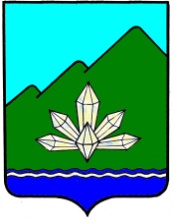 Приморский крайДума Дальнегорского городского округашестого созыва РЕШЕНИЕ«___» августа  2017 г.                      г. Дальнегорск                                              № ____Об установке памятного камня Геннадию Александровичу Коршунову, заслуженному работнику культуры РСФСР, почетному жителю г. ДальнегорскаРуководствуясь решением Думы Дальнегорского городского округа от 08.11.2013 № 168 «Положение об установке скульптурных памятников, мемориальных досок и других памятных знаков на территории Дальнегорского городского округа», Уставом Дальнегорского городского округа, Регламентом Думы Дальнегорского городского округаДума Дальнегорского городского округа РЕШИЛА:Установить памятный камень Геннадию Александровичу Коршунову, заслуженному работнику культуры РСФСР, почетному жителю г. Дальнегорска по адресу: г.Дальнегорск, ул. Первомайская, д.15 (у входа в здание Дворца культуры химиков, справа,около сооружения).Текст на памятном камне ипортрет Г. А. Коршунова в рельефе (объеме)  прилагаются.Финансирование работ по проектированию, изготовлению и установке  памятного камня Геннадию Александровичу Коршунову произвести за счет спонсорских средств.Признать утратившим силурешение Думы Дальнегорского городского округа от 25 сентября 2015года № 406 «Об установке мемориальной доски Геннадию Александровичу Коршунову, заслуженному работнику культуры РСФСР».Разместить настоящее решение на официальном сайте Дальнегорского городского округа в информационно-телекоммуникационной сети «Интернет». Настоящее решение вступает в силу со дня его принятия.Председатель ДумыДальнегорского городского округа                                                         С.В. Артемьева